EDU/DEDUStandard Door Units - Frame Only - Add ComponentsSee Page A1 for Standard Specifications, Handing, and Unit Pricing informationEDU/DEDUDoor Unit OptionsSee Page A1 for Standard Specifications, Handing, and Unit Pricing informationHSL/HTRPine Sidelights     *non-stock itemDFE/GR“Energy Guard” Fir SidelightsHTR1-3/8” Pine Transom Glazed with 7/16” Insulated Glass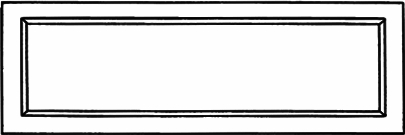 Transom Sash Installed in a UnitAdd Sash Price and Framing Charge to Standard Unit ListHAR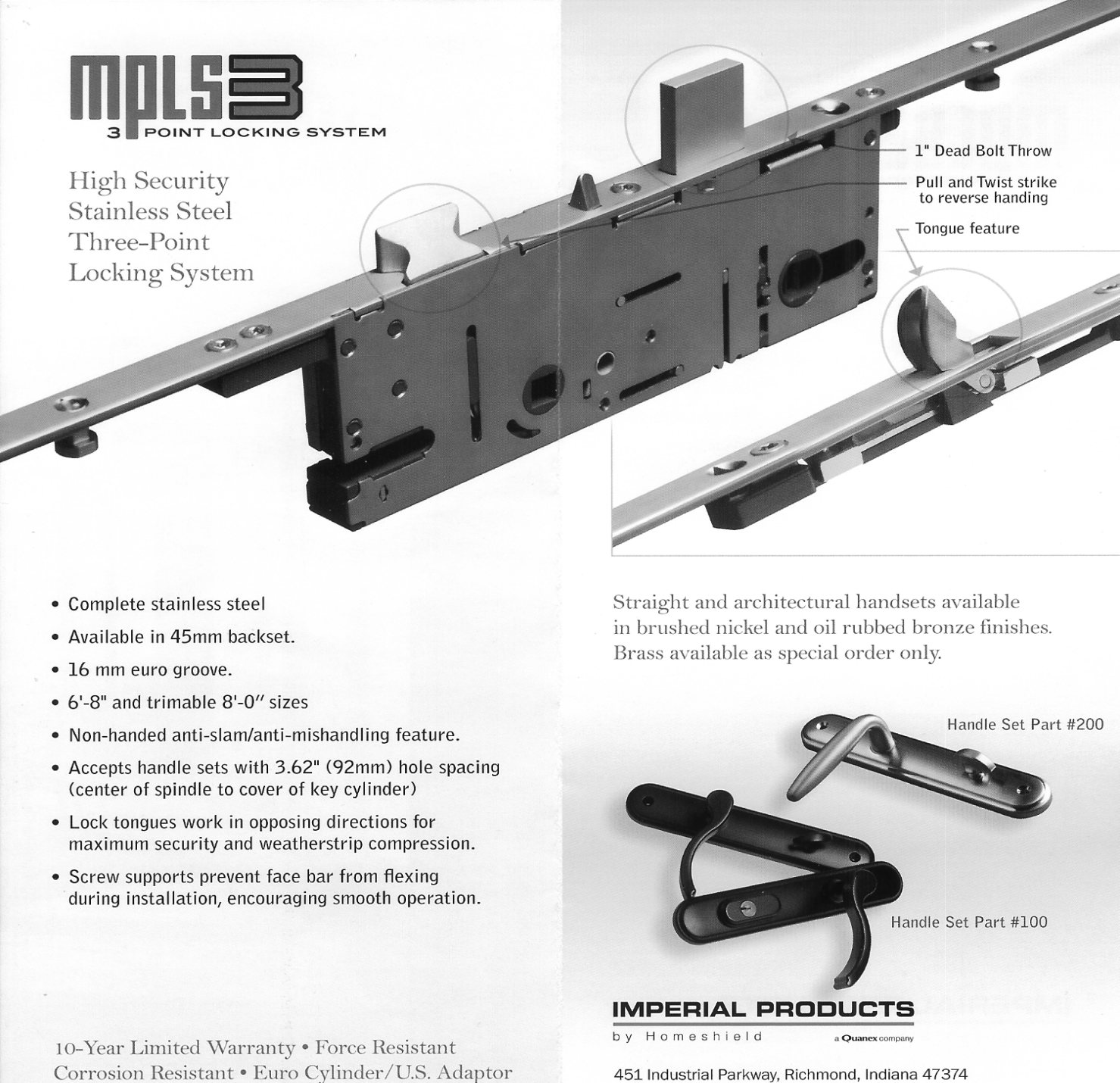 JBEXExterior Door Frames - Knocked Down5/4” Rabbeted Jambs ● 1-1/4 x 2” Brick Moulding ● No Sill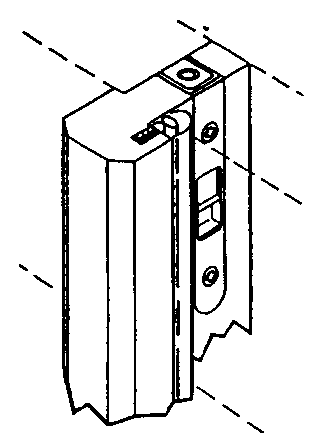 T-AstragalsJBEXAluminum Threshold Sills● 4-5/8” with 2” horns● Thermal BreakSILLPANDoor Sill Pans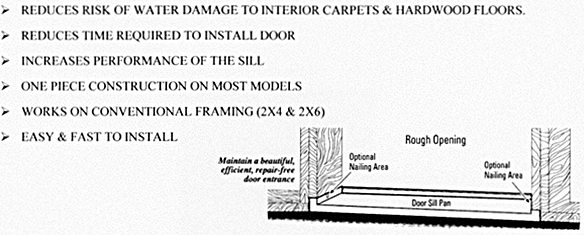 NOVAImagine SeriesDP 50 Sliding Door5-7/8” Frame Width - can be installed in 4-9/16” or 6-9/16” wall  *Discontinued - subject to inventory on handDP 50 single and double swinging patio doors are also available, by special orderSHOWROOM DISPLAYS AVAILABLEFree after purchase of 10 doorsStandard Unit Specifications● Jamb:  Primed Pine, 5/4” x Various● Trim:  WM180 Brick Moulding, 1-1/4” x 2”● Sill Threshold:  Fixed Aluminum, Thermal Break● Bore:  2-1/8” Face, 2-3/8” Backset● Hinges:  4” Zinc Dichromate (3/door)● Weatherstrip:  Foam Compression● Sweep:  4 Fin Vinyl● Handing:  Must Specify Left or RightDoor Handing Guide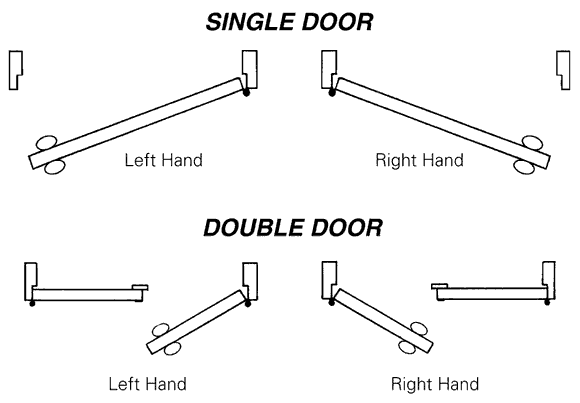 ● When the door opens toward you and the knob is on the LEFT it is a LEFT HAND opening● When the door opens toward you and the knob is on the RIGHT it is a RIGHT HAND openingThis description of handing applies to all the door units we build, both inswing and outswing.Unit PricingUnit PricingUnit PricingBasePrice of standard unit (frame only)Page A2+Add cost of door(s)Section B+Add cost of sidelight(s)Page A4+Add cost of transom sash & framePage A5+Add cost of multipoint lockPage A6+/-Adjust price for optionsPage A3=Total Unit List PriceTotal Unit List PriceFrameFrameFrameFrameFrame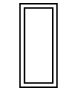 Style A – SingleStyle A – SingleStyle A – SingleFJS514S6916S6916FJDoor SizeDoor SizeRough Opening4-9/16”Fingerjoint4-9/16”Solid5-1/4”Solid6-9/16”Solid6-9/16”Fingerjoint2’8” x 6’8”2’8” x 6’8”2’10-5/8” x 6’11”155.80237.00287.80317.20192.203’0” x 6’8”3’0” x 6’8”3’2-5/8” x 6’11”157.70238.90289.70319.10194.103’0” x 7’0”3’0” x 7’0”3’2-5/8” x 7’3”239.20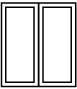 Includes weather-stripped T-astragalStyle B – DoubleStyle B – DoubleStyle B – DoubleFJBHSBH514SBH6916SBH6916FJBHIncludes weather-stripped T-astragalDoor SizeDoor SizeRough Opening4-9/16”Fingerjoint4-9/16”Solid5-1/4”Solid6-9/16”Solid6-9/16”FingerjointIncludes weather-stripped T-astragal5’0” x 6’8”5’0” x 6’8”5’3-3/8” x 6’11”*329.80427.20492.70534.90384.90Includes weather-stripped T-astragal5’4” x 6’8”5’4” x 6’8”5’7-3/8” x 6’11”*329.80427.20492.70534.90384.90Includes weather-stripped T-astragal6’0” x 6’8”6’0” x 6’8”6’3-3/8” x 6’11”*329.80427.20492.70534.90384.90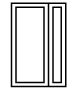 Style C - 1 SidelightStyle C - 1 SidelightStyle C - 1 Sidelight1FJ1S1514S16916S16916FJDoor SizeDoor SizeRough Opening4-9/16”Fingerjoint4-9/16”Solid5-1/4”Solid6-9/16”Solid6-9/16”Fingerjoint3’0” x 6’8”3’0” x 6’8”4’4-1/4” x 6’11”**354.70499.00567.70646.40414.40Frame is same price with 10”, 12”, or 14” sidelightFrame is same price with 10”, 12”, or 14” sidelightFrame is same price with 10”, 12”, or 14” sidelightFrame is same price with 10”, 12”, or 14” sidelightFrame is same price with 10”, 12”, or 14” sidelightSpecify sidelight Left or Right, from the outside looking in(.SLLJ -  SDLT Lock Jamb, .SLHJ - SDLT Hinge Jamb)Specify sidelight Left or Right, from the outside looking in(.SLLJ -  SDLT Lock Jamb, .SLHJ - SDLT Hinge Jamb)Specify sidelight Left or Right, from the outside looking in(.SLLJ -  SDLT Lock Jamb, .SLHJ - SDLT Hinge Jamb)Specify sidelight Left or Right, from the outside looking in(.SLLJ -  SDLT Lock Jamb, .SLHJ - SDLT Hinge Jamb)Specify sidelight Left or Right, from the outside looking in(.SLLJ -  SDLT Lock Jamb, .SLHJ - SDLT Hinge Jamb)Specify sidelight Left or Right, from the outside looking in(.SLLJ -  SDLT Lock Jamb, .SLHJ - SDLT Hinge Jamb)Specify sidelight Left or Right, from the outside looking in(.SLLJ -  SDLT Lock Jamb, .SLHJ - SDLT Hinge Jamb)Specify sidelight Left or Right, from the outside looking in(.SLLJ -  SDLT Lock Jamb, .SLHJ - SDLT Hinge Jamb)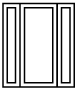 Style D – 2 SidelightsStyle D – 2 SidelightsStyle D – 2 Sidelights2FJ2S2514S26916S26916FJDoor SizeRough OpeningRough Opening4-9/16”Fingerjoint4-9/16”Solid5-1/4”Solid6-9/16”Solid6-9/16”Fingerjoint3’0” x 6’8”5’5-3/4” x 6’11”**5’5-3/4” x 6’11”**494.00696.80824.10913.90575.40Frame is same price with 10”, 12”, or 14” sidelightsFrame is same price with 10”, 12”, or 14” sidelightsFrame is same price with 10”, 12”, or 14” sidelightsFrame is same price with 10”, 12”, or 14” sidelightsFrame is same price with 10”, 12”, or 14” sidelights*Rough opening includes weather-stripped T-astragal with flush boltsFor a plain T-astragal, deduct 3/8” from rough opening width**Rough opening includes 12” sidelightsFor each 10” sidelight, deduct 2” from rough opening widthFor each 14” sidelight, add 2” to rough opening widthExtension Jambs (built up)Extension Jambs (built up)Extension Jambs (built up)Extension Jambs (built up)For this jambAdd to this Standard UnitSingles*Doubles9-5/8” FJ Jamb4-9/16” FJ Jamb96.90121.009-5/8” Solid Jamb6-9/16” Solid Jamb55.0056.2014” Solid Jamb6-9/16” Solid Jamb111.20123.00Intermediate size – rip charge (RDJE)Intermediate size – rip charge (RDJE)10.0010.00*Add an additional ‘Singles’ charge for each installed sidelight or transom*Add an additional ‘Singles’ charge for each installed sidelight or transom*Add an additional ‘Singles’ charge for each installed sidelight or transom*Add an additional ‘Singles’ charge for each installed sidelight or transomAdditions to Standard Door UnitAdditions to Standard Door UnitSinglesDoublesAlternate TrimPrimed FJ Square Edge Casing 1”x3-1/2” (FJSEC)28.9038.60Size OptionsOversize Single Unit 3’0” to 4’0” Wide25% to 3’0”        —Size OptionsCut Down Flush Door Height *voids warranty* (CD)55.55111.10Size OptionsSpread Mull, each, up to 6”55.5555.55Labor/Prep OptionsDeadbolt Bore (DB1, DB2)8.008.00Labor/Prep Options2-3/4” Backset (234)8.008.00Labor/Prep OptionsPeep Sight Bore (PHOLE)8.008.00Labor/Prep OptionsHang Customer’s Door *subject to approval*100.00200.00Sill OptionsOutswing (includes NRP hinge)8.7528.90Sill OptionsBronze Oak Adjustable 22.7044.90Sill OptionsAluminum Oak Adjustable10.7022.00Sill OptionsLong Sill Horns28.0028.00Hinge Options4”x4” Solid Brass (3SBHE, 3SBHEBH)50.00100.00Hinge Options4”x4” Bright Brass Plated (3BBHE, 3BBHEBH) 6.0012.00Hinge Options4”x4” #26D Dull Chrome (326DHE, 326DHEBH)6.0012.00Deductions From Standard Door UnitDeductions From Standard Door UnitSinglesDoublesStandard Unit Less:Threshold Sill (NSS, NDS)(24.00)(46.50)Standard Unit Less:Weatherstrip (NWS, NWSBH)(4.00)(6.20)Standard Unit Less:FJ Brick Moulding (NFJB)(21.70)(26.00)Standard Unit Less:Solid Brick Moulding (NSB)(44.30)(53.10)Standard Unit Less:Weather-stripped T-astragal (NT)        —(85.90)Other ComponentsOther ComponentsExterior Wood DoorsSection BSidelightsPage A4TransomsPage A5Multipoint LocksPage A6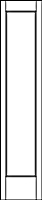 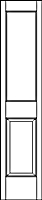 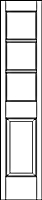 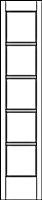 1 Light1 Light1 Raised Panel3 Light1 Raised Panel5 LightDescription    SizeItem #List1 Light IG10” x 1-3/8”101I*271.161 Light IG12” x 1-3/8”121I275.161 Light IG14” x 1-3/8”141I*311.021 Light IG / Raised Panel10” x 1-3/8”101PI271.161 Light IG / Raised Panel12” x 1-3/8”121PI275.165 Light IG True Divided Light12” x 1-3/8”125DVI*275.165 Light Single Glazed12” x 1-3/8”125T195.40Pine Grille BarsGrille Bar with Clips for 10” Sidelight10BAR3.50Grille Bar with Clips for 12” Sidelight12BAR83.50Description    SizeItem #List1 Light IG (9-3/4” Bottom Rail)12” x 1-3/4”EG4701285.941 Light IG / Raised Panel12” x 1-3/4”EG4702303.923 Light IG True Divided Light / Raised Panel12” x 1-3/4”EG4703319.005 Light IG True Divided Light12” x 1-3/4”EG4705341.04Full Surround Fir Grilles3 Light Grille for 1 LT/RP (EG4702)GB10337.085 Light Grille for 1 LT (EG4701)GB10546.9210” Height10” Height12” Height12” Height12” Height GBG12” Height GBGDoor SizeSash WidthItem #ListItem #ListItem #List2’8”32”3210   87.163212   87.163212 GBG  98.003’0”36”3610    93.903612  93.903612 GBG104.744’0”48”SpecialPlease call4812 113.68SpecialPlease call5’0”60-1/2”6010 156.786012 156.786012 GBG172.661’0”/3’0”/1’0”63-1/2”6310 157.746312 157.746312 GBG177.745’4”64-1/2”6410 157.74N/A—N/A—1’2”/3’0”/1’2”67-1/2”SpecialPlease call6712 157.746712 GBG189.006’0”72-1/2”7210 181.367212181.367212 GBG203.406’0” HPD73-1/2”7310181.36SpecialPlease callN/A—Grille BarsGrille Bars10” division bar (5-7/8” O.A.)10” division bar (5-7/8” O.A.)10” division bar (5-7/8” O.A.)10BAR3.5012” division bar (8” O.A.)12” division bar (8” O.A.)12” division bar (8” O.A.)12BAR83.50Framing ChargeFraming Charge4-9/16” FJ Jamb135.304-9/16” Solid Jamb212.106-9/16” FJ Jamb167.106-9/16” Solid Jamb295.80DescriptionItem #ListConstruction HandleCHANDLE  16.58Latch Assembly 6’8” HeightMPLS68LATCH259.76Latch Assembly 8’0” HeightMPLS80LATCH294.94Lock Trim Regency LH Brushed NickelMPLSTRIMLHBN278.68Lock Trim Regency RH Brushed NickelMPLSTRIMRHBN278.68Lock Trim Regency LH Oil Rubbed BronzeMPLSTRIMLHORB278.68Lock Trim Regency RH Oil Rubbed BronzeMPLSTRIMRHORB278.68Door Size4-9/16” Solid4-9/16” FJ5-1/4” Solid6-9/16” Solid6-9/16” FJ2’8” x 6’8”149.60(28458SSET)70.80(28458FJSET)———3’0” x 6’8”149.60(30458SSET)70.80(30458FJSET)188.40(30514SSET)211.60(306916SSET)—3’0” x 7’0”151.96(307456SSET)————6’8” Side Jambs Only  82.20/pair36.90/pair—136.10/pair56.90/pairSizeDescriptionItem #List6’8”, 1-3/4”Weather-stripped w/ Flush Bolts68TAEQ89.767’0”, 1-3/4”Weather-stripped w/ Flush Bolts70TAEQ91.34Compression Weatherstrip SetSingle Door  7.00Compression Weatherstrip SetDouble Door10.50Vinyl Door Sweep (4 fin, brown)2’8” Width  4.90Vinyl Door Sweep (4 fin, brown)3’0” Width  4.90Inswing - AdjustableOak RiserInswing - AdjustableOak RiserInswing - FixedInswing - FixedOutswing - FixedOutswing - FixedSizeItem #ListItem #ListItem #List2’8” (32-3/16”)32OAKADJ32.1032A11222.3232160045830.703’0” (36-3/16”)36OAKADJ34.0236A11223.6436160045832.826’0” (73-1/8”)72OAKADJ66.5872A11246.0672160045874.562” Extender for 3’0”EE3610.202” Extender for 6’0”A112C23.34Less 5% on full cartonsLess 5% on full cartons2’8” & 3’0”20 per cartonAll others10 per carton4-9/16” Jamb4-9/16” Jamb6-9/16” Jamb6-9/16” JambSizeUnitItem #ListItem #List33-3/4”2’8” SingleSP3375415.92SP3375619.8037-3/4”3’0” SingleSP3775417.20SP3775621.3850-1/4”4’0” BihungSP5025C419.42SP5025C624.2862-1/4”5’0” BihungSP6225420.5466-1/4”5’4” BihungSP6625421.10SP6625627.9474-1/4”6’0” BihungSP7425422.94SP7425629.2463-1/4”5’0” PatioSP6325C422.1664-3/4”1’0”/3’0”/1’0”SP6475C422.16SP6475C629.3472”Adjustablew/ sealantSPADJ447.48SPADJ658.34    SizeScreenTypeClearw/ Low-E15 Light GBGw/ Low-EClearw/ Tilt BlindsClear w/ Raise-Lower Blinds5’0” x 6’8”Sliding1683.461785.461,617.92*2025.165’0” x 6’8”Retractable1780.361882.46——6’0” x 6’8”Sliding1775.261877.26—2116.966’0” x 6’8”Retractable1872.161974.16——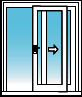 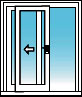 OF = Operating leftFixed right(XO)FO = Fixed leftOperating right(OX)Rough OpeningOverall Dimensions5’0” x 6’8”59-1/4” x 79-1/2”6’0” x 6’8”71-1/4” x 79-1/2”QUANTITY DISCOUNTS FOR SAME SIZE AND KIND DROP SHIPMENT  5 DOORS		LESS 5%10 DOORS		LESS 8%For larger quantities or mixed quantities call for quote